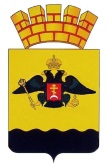 АДМИНИСТРАЦИЯ МУНИЦИПАЛЬНОГО ОБРАЗОВАНИЯГОРОД НОВОРОССИЙСКПОСТАНОВЛЕНИЕ  _____________                                                                                                       № _____г. НовороссийскО признании утратившими силу некоторых постановлений администрации муниципального образования город Новороссийск		В связи с приведением муниципальных правовых актов муниципального образования город Новороссийск в соответствие с действующим законодательством Российской Федерации, а также в целях упорядочения оплаты труда работников муниципальных бюджетных учреждений в сфере благоустройства муниципального образования  город  Новороссийск, сохранения  единого  подхода к оплате труда  работников,  усиления  материальной  заинтересованности  работников и повышения эффективности труда, а также в целях обеспечения права каждого работника  на  своевременную и  в  полном  размере оплату  труда в соответствии со своей  квалификацией,   сложностью  труда, в соответствии с  Трудовым   кодексом  Российской  Федерации,  руководствуясь  статьями  7 и 47 Федерального закона от 6 октября  2003 года № 131-ФЗ «Об общих принципах организации местного самоуправления в Российской Федерации» и статьей  34   Устава    муниципального   образования   город    Новороссийск, п о с т а н о в л я ю:		1. Постановление администрации муниципального образования город Новороссийск от 11 марта 2014 года № 1794 «Об оплате труда и премированию работников муниципальных бюджетных учреждений в сфере благоустройства город Новороссийск»,  признать утратившим силу.         2. Постановление администрации муниципального образования город Новороссийск от 13 апреля 2015 года № 2813 «О внесении изменений в постановление администрации муниципального образования город Новороссийск от 11 марта 2014 года № 1794 «Об оплате труда и премированию работников муниципальных бюджетных учреждений в сфере благоустройства город Новороссийск»  признать утратившим силу.       3. Постановление администрации муниципального образования город Новороссийск от 2 ноября 2015 года № 8530 «О внесении изменений в постановление администрации муниципального образования город Новороссийск от 11 марта 2014 года № 1794 «Об оплате труда и премированию работников муниципальных бюджетных учреждений в сфере благоустройства город Новороссийск» и признании утратившим силу постановления № 2813 от 13 апреля 2015 года»  признать утратившим силу.       4. Постановление администрации муниципального образования город Новороссийск от 22 января 2016 года № 472 «Об оплате труда и премировании работников муниципальных бюджетных учреждений в сфере благоустройства города Новороссийска и утрате силы отдельных постановлений администрации муниципального образования город Новороссийск»  признать утратившим силу.        5. Постановление администрации муниципального образования город Новороссийск от 18 мая 2017 года № 4373 «О внесении изменений в постановление администрации муниципального образования город Новороссийск от 22 января 2016 года № 472 «Об оплате труда и премированию работников муниципальных бюджетных учреждений в сфере благоустройства города Новороссийска и утрате силы отдельных постановлений администрации муниципального образования город Новороссийск» признать утратившим силу.       6. Постановление администрации муниципального образования город Новороссийск от 26 октября 2017 года № 8299 «О внесении изменений в постановление администрации муниципального образования город Новороссийск от 22 января 2016 года № 472 «Об оплате труда и премировании работников муниципальных бюджетных учреждений в сфере благоустройства города Новороссийска и утрате силы отдельных постановлений администрации муниципального образования город Новороссийск и утрате силы постановления администрации муниципального образования город Новороссийск от 18 мая 2017 года № 4373» признать утратившим силу.	 7.   Постановление администрации муниципального образования город Новороссийск от 26 декабря 2017 года № 9679 «О внесении изменений в постановление администрации муниципального образования город Новороссийск от 22 января 2016 года № 472 «Об оплате труда и премированию работников муниципальных бюджетных учреждений в сфере благоустройства города Новороссийска и утрате силы отдельных постановлений администрации муниципального образования город Новороссийск» признать утратившим силу.       8.  Постановление администрации муниципального образования город Новороссийск от 28 июня 2018 года № 2521 «О внесении изменений в постановление администрации муниципального образования город Новороссийск от 22 января 2016 года № 472 «Об оплате труда и премированию работников муниципальных бюджетных учреждений в сфере благоустройства города Новороссийска и утрате силы отдельных постановлений администрации муниципального образования город Новороссийск» признать утратившим силу.        9. Постановление администрации муниципального образования город Новороссийск от 19 апреля 2019 года № 1623 «О внесении изменений в постановление администрации муниципального образования город Новороссийск» от 22 января 2016 года № 472 «Об оплате труда и премировании работников муниципальных бюджетных учреждений в сфере благоустройства города Новороссийска и утрате силы отдельных постановлений администрации муниципального образования город Новороссийск» признать утратившим силу.           10.   Отделу информационной политики и средств массовой информации опубликовать настоящее постановление в печатном бюллетене «Вестник муниципального образования город Новороссийск» и разместить на официальном сайте администрации муниципального образования город Новороссийск.		 11.  Контроль  за  выполнением  настоящего  постановления  возложить  на заместителя  главы муниципального образования Служалого А.В.          12. Постановление вступает в силу со дня его официального опубликования и распространяется на правоотношения, возникшие с 1 января 2020 года. Глава муниципального образования			                            И.А. Дяченко